WORLDWIDE AEROSPACE, LLC Quality ManualRevision: -August 1st, 2020Conforms to ISO 9001:2015 & AS9100 Rev. DWorldwide Aerospace, LLC.; all rights reserved. This document may contain proprietary information and may only be released to third parties with approval of management. Revision History and ApprovalWelcome to Worldwide Aerospace, LLC.Worldwide Aerospace, LLC is an Aftermarket parts supplier and distributer of Aircraft parts and assemblies. Located in Fort Worth, Texas USA. Founded in 2004 by aerospace seasoned professionals, our mission is to consistently procure excess inventory and consignments to provide aftermarket support with both high demand and hard to find parts for many sectors of the aviation industry. Our staff is knowledgeable and respectful with customer service in mind. Quality PolicyTop Management has developed the following Quality Policy which governs day-to-day operations to ensure quality. The Quality Policy is communicated and implemented throughout the organization and is available upon request to any interested party. WORLDWIDE AEROSPACE, LLC. PROVIDES QUALITY PRODUCTS THAT MEET OUR CUSTOMERS’ EXPECTATIONS AND DELIVERY REQUIREMENTS THROUGH COMMITMENT TO:THE CONTINUAL IMPROVEMENT OF THE QUALITY MANAGEMENT SYSTEM;EMPLOYEE DEVELOPMENT AND EMPOWERMENT TO ACHIEVE QUALITY OBJECTIVES;IMPROVING OUR BUSINESS PERFORMANCE WHILE SATISFYING ALL ADDITIONAL/APPLICABLE REQUIREMENTS.    Context of the OrganizationWorldwide Aerospace, LLC. has reviewed and analyzed key aspects of itself and its stakeholders to determine the strategic direction of the company. This requires understanding internal and external issues that are of concern to Worldwide Aerospace, LLC. and its interested parties; the interested parties are identified as:Such issues are monitored and updated as appropriate and discussed as part of management reviews.The issues determined above are identified through an analysis of risks facing Worldwide Aerospace, LLC.  and its interested parties. This information is then used by management to determine the company’s strategic direction. This is defined in records of management review, and periodically updated as conditions and situations change. Scope of the Quality Management SystemBased on an analysis of the above issues of concern, interests of stakeholders, and in consideration of its products and services, Worldwide Aerospace, LLC. has determined the scope of the management system as follows:Aftermarket parts supplier and distributer of Aircraft parts and assemblies. The quality system applies to all processes, activities and employees within the company. The facility is located at:12230 Business Hwy. 287N Suite#300Fort Worth, Texas 76179Phone: 817-439-1996The following clauses of ISO 9001 / AS9100 were determined to be not applicable to Worldwide Aerospace, LLC.7.1.5 Monitoring and Measuring Resources – Worldwide Aerospace, LLC does not maintain equipment to monitor or measure parts, this activity does not occur in the organization.8.3 Design and Development- Worldwide Aerospace, LLC does not participate in the design and development of product. Part conversions are done based on approved PMA drawings and specifications. QMS ProcessesWorldwide Aerospace, LLC. has adopted a process approach for its management system. By identifying the top-level processes within the company, and then managing each of these discretely, this reduces the potential for nonconforming products discovered during final processes or after delivery. Instead, nonconformities and risks are identified in real time, by actions taken within each of the top-level processes.Note: not all activities are considered “processes” – the term “process” in this context indicates the activity has been elevated to a higher level of control and management oversight. The controls indicated herein are applicable only to the top-level processes identified.The following top-level processes have been identified for Worldwide Aerospace, LLC:Each process may be supported by other activities, such as tasks or sub-processes. Monitoring and control of top-level processes ensures effective implementation and control of all subordinate tasks or sub-processes.Each top-level process has a Core Process Turtle Diagram (Appendix C) document which defines:applicable inputs and outputsprocess owner(s)applicable responsibilities and authoritiesapplicable risks and opportunitiescritical and supporting resourcescriteria and methods employed to ensure the effectiveness of the processquality objectives related to that processThe sequence of interaction of these processes is illustrated in Appendix A. Additional QMS documented procedures have been developed to support the QMS and its processes; these are listed in Appendix B. This list only provides some top-level procedures and does not reflect the entirety of all QMS documentation.Each process has at least one objective established for it; this is a statement of the intent of the process. Each objective is then supported by at least one “metric” or key performance indicator (KPI) which is then measured to determine the process’ ability to meet the quality objective.Throughout the year, metrics data is measured and gathered by process owners or other assigned managers, in order to present the data to Top Management. The data is then analyzed so that Top Management may set goals and make adjustments for the purposes of long-term continual improvement.The specific quality objectives for each process are defined in the applicable Process Metric Document MDOC – 002. Metrics, along with current standings and goals for each objective, are recorded in records of management review.When a process does not meet a goal, or an unexpected problem is encountered with a process, the corrective process may be implemented to research and resolve the issue. In addition, opportunities for improvement are sought and implemented, for the identified processes.All personnel working at and suppliers working for Worldwide Aerospace, LLC. as of the date of implementation of the Quality Management System on August 1st, 2020 are considered grandfathered.Any process performed by a third party is considered an “outsourced process” and must be controlled, as well. Worldwide Aerospace, LLC may choose to outsource processes needed to produce product or assist in management of the Quality Management System. Current outsourced processes include: Internal Audits, Repair, . Other processes may be outsourced as deemed necessary. When a process is outsourced the supplier is chosen based on supplier approval per SOP -8.4 (Purchasing Procedure) or per the customer designated source. Internal audits and management reviews are conducted annually. Internal audits may be outsourced to a third party. Outsourced auditors must be qualified through a Lead Auditor course in AS9100. Appendix A:	Overall Process Sequence & InteractionAppendix B:	Subordinate QMS Procedures / DocumentsControl of Documents and Records Procedure SOP – 7.5.1Control of Nonconforming Product Procedure SOP - 8.7Corrective Action Procedure SOP - 10.2Purchasing Procedure SOP -8.4Master Document List – Electronic file folderOrganizational Chart MDOC - 001Process Metric Document MDOC -002Purchase Order Terms and Conditions PUR -Appendix 1Core Process Turtle Diagrams - Appendix CAppendix C: Core Process Turtle DiagramSales/ ContractsAppendix C: Core Process Turtle DiagramAppendix C: Core Process Turtle Diagram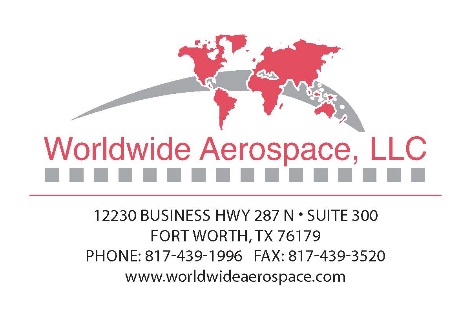 Quality ManualQM-1Quality ManualRevision: 08/01/2020Quality ManualApproved By: Gene CaseyRev.Nature of changesApprovalDate-Original ReleaseGC08/01/2020Interested Parties CategoryRequirements / NeedsCompliance methodStakeholdersLegal compliance, company is successful/profitable, return on capitalStakeholders MeetingsManagementCompany and employees successfully implement the delivered strategic directives/plan and other directionsManagement Reviews, Internal audits, Stakeholders Meetings.EmployeesJob satisfaction, continued employmentEmployee reviews, open door policy.CustomersDelivery, Quality, Communication, Meeting Specifications.Customer meetings, contract reviewSuppliers and ContractorsFair and equitable negotiations, adherence to contractual agreementsSupplier Review, Purchase Order Requirements.Local and Regulatory CommunityCompliance with federal, state and local laws and other regulatory/statutory requirementsCompliance Reviews, Internal Audits.Top Level ProcessProcess Owner(s)ManagementPresident Sales / Contracts                         President / Sales ManagerPurchasing/ ReceivingPresident / Sales ManagerProduct/ ServicePresident/ General ManagerQMS Support SystemsPresident